МИНИСТЕРСТВО ОБЩЕГО И ПРОФЕССИОНАЛЬНОГО ОБРАЗОВАНИЯ СВЕРДЛОВСКОЙ ОБЛАСТИГосударственное бюджетное общеобразовательное учреждение Свердловской области, реализующее адаптированные основные общеобразовательные программы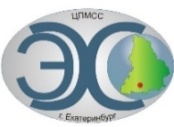 «Центр психолого-медико-социального сопровождения «Эхо»ГБОУ СО «ЦПМСС «Эхо»ПОЛОЖЕНИЕо I Межрегиональной дистанционной Олимпиаде по русскому языку для обучающихся с нарушенным слухом1. Общие положения1.1.Настоящее Положение о I Межрегиональной дистанционной олимпиаде по русскому языку для обучающихся с нарушенным слухом, (далее – Положение), определяет порядок организации и проведения олимпиады, её организационное и методическое обеспечение, порядок участия в олимпиаде, определения победителей и призёров.1.2.Основными целями и задачами олимпиады являются:-предоставление обучающимся возможности адекватной оценки уровня собственных знаний по предметам учебной программы на фоне результатов сверстников;-способствование развитию учебной мотивации путем поощрения значимых личных достижений обучающихся;-популяризация интернет-технологий среди участников олимпиады;-развитие взаимодействия между педагогами и обучающимися специальных (коррекционных) общеобразовательных школ I и II видов.1.3.В Олимпиаде могут принимать участие на добровольной основе обучающиеся 7-х классов специальных (коррекционных) общеобразовательных учреждений I и II вида, обучающиеся коррекционных классов и обычных классов общеобразовательных школ, имеющие нарушения слуха, Российской Федерации и ближнего зарубежья.Рабочий язык проведения олимпиады — русский.1.4.Олимпиада проводится 15.03.2017 дистанционно в режиме on-line.1.5.Организатором олимпиады выступает ГБОУ СО ЦПМСС «Эхо» (далее — Организатор).1.6.Олимпиада является открытым мероприятием. Информация о проведении олимпиады, правилах участия и итогах размещается на сайте ГБОУ СО ЦПМСС «Эхо» (центрэхо.рф).1.7.Финансовое обеспечение олимпиады производится из средств ГБОУ СО ЦПМСС «Эхо». Плата за участие в олимпиаде не предусмотрена.2. Организационно-методическое и информационное обеспечение олимпиадыКоординацию, организационно-методическое обеспечение и проведение олимпиады осуществляет Организатор.Для проведения олимпиады Организатор создает оргкомитет, методическую комиссию, жюри и апелляционную комиссию (в случае необходимости).Организация работы и делопроизводства исполнительных органов олимпиады строится на основе соблюдения прав личности и требований к проведению олимпиад.2.1.Организационный комитет Олимпиады:-устанавливает сроки проведения олимпиады;-определяет форму проведения олимпиады и осуществляет её организационно-методическое обеспечение;-разрабатывает информационное письмо и положение по олимпиаде;- обеспечивает непосредственное проведение олимпиады;-формирует составы методической комиссии, апелляционной комиссии и жюри олимпиады из числа наиболее опытных и квалифицированных педагогических работников Центра;-рассматривает совместно с методической комиссией и жюри олимпиады апелляции участников олимпиады и принимает окончательное решение по результатам их рассмотрения;-утверждает список победителей и призёров олимпиады;-готовит шаблоны бланков дипломов, грамот, сертификатов участника и благодарственных писем отправляет по электронной почте и размещает на сайте (центрэхо.рф). Печать и награждение производят школы-участницы Олимпиады за счет собственных средств.Состав организационного комитета олимпиады:Мусина Ксения Александровна, заместитель директора по учебно-воспитательной работе ГБОУ СО «ЦПМСС «Эхо», тел. 8-950-560-96-56;Силаева Вера Викторовна, учитель русского языка ГБОУ СО «ЦПМСС «Эхо», тел. 8-922-120-58-62;Романов Дмитрий Викторович, технический специалист ГБОУ СО «ЦПМСС «Эхо», тел. (343) 257-37-68, 257-02-38; 2.2.Методическая комиссия Олимпиады:- определяет тему олимпиады;- разрабатывает материалы заданий для олимпиады;-вносит предложения в оргкомитет по вопросам, связанным с совершенствованием организации, проведения и методического обеспечения олимпиады;-разрабатывает критерии и методики оценки выполненных заданий олимпиады;-представляет в оргкомитет отчёт об итогах проведения олимпиады.Состав методической комиссии:Силаева Вера Викторовна, учитель русского языка  ГБОУ СО «ЦПМСС «Эхо», тел. 8-922-120-58-62;Якимов Никита Сергеевна, учитель русского языка  ГБОУ СО «ЦПМСС «Эхо»;Шевелева Анна Станиславовна, руководитель  методического объединения педагогов старшей школы ГБОУ СО «ЦПМСС «Эхо», тел. 8-950-564-09-78.2.3.Жюри Олимпиады:- проводит проверку поступивших работ участников олимпиады;- готовит протоколы результатов олимпиады;- определяет кандидатуры победителей и призеров Олимпиады;- осуществляет иные функции в соответствии с Положением об Олимпиаде.Состав жюри:Шевелева Анна Станиславовна, руководитель  методического объединения педагогов старшей школы ГБОУ СО «ЦПМСС «Эхо», тел. 8-922-120-58-62;Серёгина Ирина Ивановна, заместитель директора по коррекционному образованию ГБОУ СО «ЦПМСС «Эхо», (343) 251-42-34, 8-912-216-36-57;Мусина Ксения Александровна, заместитель директора по учебно-воспитательной работе ГБОУ СО «ЦПМСС «Эхо», тел. 8-950-560-96-56;Петрова О.Г., методист структурного подразделения «Региональный ресурсный центр развития доступной образовательной среды в системе образования Свердловской области», тел. (343)210-21-22;Седухина А.С., методист структурного подразделения «Региональный ресурсный центр развития доступной образовательной среды в системе образования Свердловской области», тел. (343)210-21-22.3. Порядок организации и проведения Олимпиады.3.1.Олимпиада проводится 15 марта  2017 г. дистанционно с 9.00 до 10.00. (время московское).3.2. Пробная видеотрансляция состоится 13.03.2017 года в 9 часов (время московское).3.3. До 20 февраля 2017 года на сайте ГБОУ СО "ЦПМСС Центра «Эхо» будут выложены примерные задания Олимпиады.Задания Олимпиады соответствуют программе и учебникам под редакцией Т.А. Ладыженской, М.Т. Баранова и др. за 5, 6, 7 класс общеобразовательной школы. Задания состоят из 15–20 тестовых вопросов, с разными формами опроса (с выбором одного ответа, с множественным выбором, с вводом текстового ответа, на установление соответствия и т.д.), включающих такие разделы русского языка, как:- синтаксис- фонетика, орфоэпия- морфология- лексикология- грамматика- стилистика и культура речиЗадания составляются с учетом специфики содержания образовательных программ основного общего образования С(К)ОУ 1 и 2 вида, образовательных программ коррекционных классов и обычных классов общеобразовательных школ, в которых обучаются дети с нарушениями слуха. На проведение олимпиады отводится 60 минут. 3.4.Технические средства необходимые для участия в олимпиаде: компьютер, принтер, сканер, веб-камера, программа TrueConfClient (инструкция по установке прилагается);3.5.Технические требования к компьютерному оборудованию и сети ОО: Операционная система: MicrosoftWindows 7/8/8.1/10, Mac OS X 10.7.5+, Ubuntu 12.04+, Debian 7.2.0+  .
Процессор: Intel Core 2 Duo, i3, i5, i7 (от 2.5 GHz), AMD Athlon II иPhenom II (от 3.0 GHz)Оперативная память: 2 GB.      Видеокарта: совместимая с DirectX 9c (512 MB)Сеть: от 1 Мбит/с в обоих направлениях. Камера: возможность трансляции видео в HD разрешением (1280х720) и 30 кадров в секунду. 3.4.Требования к организации олимпиады в ОО:Тестирование проходит в помещении школы, под руководством ответственного педагога-куратора.Участник олимпиады выполняет все задания самостоятельно, без какого либо вмешательства сторонних лиц (запрещается разъяснение смысла задания, толкование незнакомых слов и т.п.).Участник может пользоваться бумагой для записи и чёрной гелевой ручкой. После тестирования все записи сдаются ответственному лицу.Участники должны сидеть по одному за партой и хорошо просматриваться на мониторе.В день Олимпиады педагоги-кураторы получают задания на указанный в заявке адрес электронной почты, распечатывают и раздают участникам. После выполнения заданий, до установленного регламентом времени (10.00. - время московское), бланки с ответами необходимо отсканировать и прислать на e-mail: olimp_centrecho@mail.ru с пометкой "Олимпиадные задания по русскому языку".Все действия участников олимпиады, а также действия педагогов (ассистентов) от момента получения задания до момента отправки сканов с ответами на указанный адрес должны чётко просматриваться членами жюри на мониторе!3.5.В случае возникновения технических неполадок, результатом которых может стать прерывание видео и (или) аудиосвязи, работы участников приниматься к рассмотрению членами жюри не будут.3.6.Проверка поступивших работ участников олимпиады осуществляется жюри Олимпиады  15-17 марта 2017 года.4. Подведение итогов4.1.Победителем (победителями) Олимпиады считается участник, набравший наибольшее количество баллов. По убыванию результатов присуждаются второе (вторые) и третье (третьи) места. 4.2.Участникам, не вошедшим в число призеров и победителей, вручается сертификат участника Олимпиады вне зависимости от набранных баллов. 4.3.Педагогам, подготовившим победителей и призеров Олимпиады, вручаются благодарственные письма.4.4.Итоги Олимпиады, список участников, победителей и призёров, утвержденный оргкомитетом олимпиады, будет размещён на главной странице сайта Центра «Эхо» в разделе «Учащимся» - «Олимпиады» либо в разделе «Новости» - «Наши новости» не позднее 21 марта 2017 года.4.2.Награды олимпиады будут направлены по электронной почте в образовательные учреждения до 25 марта 2017года. 5. Права участников Олимпиады5.1.Регистрация и выполнение олимпиадных заданий означает согласие участника Олимпиады со всеми пунктами данного Положения.5.2.После объявления результатов, участники олимпиады имеют право подать апелляцию в установленном порядке.